649477 с. Огнёвка ул. Школьная 12Тел. 8(38848) 21-4-67, факс: 8(38848) 21-3-80, oghnievka@mail.ru_______________________________________________________________________________ПОСТАНОВЛЕНИЕ                                                                                                JÖПот « 9» февраля 2016г  №8                                                                                   с.ОгневкаОб основных направлениях налоговой  политикиСельской администрации Огневского сельского поселения РА на 2016 год           В целях реализации бюджетного процесса в Огневское сельское поселение в соответствии с Решением сельского Совета депутатов от 20.06.2014г № 9-1 «Об утверждении положения о бюджетном процессе в муниципальном образовании «Огневское сельское поселение» (с учетом изменений) постановляю:	1.  Постановление №46 от 5.11.2015 года считать недействительным. 2. Одобрить прилагаемые Основные направления налоговой политики Сельской администрации Огневского сельского поселения РА на 2016 год.3.  Огневское сельское поселение осуществляет планирование своего бюджета в соответствии с  Основными направлениями  налоговой политики Огневского сельского поселения на 2016 год.4. Бухгалтерии  Огневского сельского поселения при формировании проекта бюджета на 2016 год  руководствоваться Основными направлениями  налоговой политики Огневского сельского поселения на 2016 год.5. Контроль за исполнением настоящего Постановления оставляю за собой.Глава ОгневскогоСельского поселения            _______________                         Л.В.Конопля  Одобрено  постановлением Сельской администрацией  Огневского сельского поселения    от  9 февраля 2016 года № 8Основные направления  налоговой политикиСельской администрации Огневского сельского поселенияРеспублики Алтай на 2016-2018 годы          Основные направления налоговой политики Сельской администрации Огневского сельского поселение Республики Алтай на 2016-2018 годы  разработаны в соответствии с пунктом 2 статьи 172 Бюджетного кодекса Российской Федерации и решением Сельского Совета депутатов от 20.06.2014г 2014 года № 9-1 «Об утверждении положения о бюджетном процессе в муниципальном образовании «Огневское сельское поселение » (с учетом изменений).            При разработке Основных направлений учтены положения следующих правовых актов:     Бюджетного послания Президента Российской Федерации Федеральному Собранию от 4 декабря 2014 года;      Основных направлений налоговой политики Сельской администрации Огневского сельского поселения РА на 2016-2018 год, одобрены Постановлением Сельской администрации Огневского сельского поселения РА от 9 февраля 2016 года №8.;      Основные направления налоговой политики на 2016-2018 годы предусматривает повышение доходов за счет местных налогов.Будут приняты меры по обеспечению привлечения к налогообложению лиц, уклоняющихся от исполнения обязанностей налогоплательщика.Формирование доходов  бюджета Сельской администрации Огневского сельского поселения  РА будет находиться в прямой зависимости от предстоящих изменений законодательства Российской Федерации о налогах и сборах, реальной оценки макроэкономических показателей, фактически складывающейся ситуации с поступлением доходов, а также от показателей прогноза социально-экономического развития Сельской администрации Огневского сельского поселения РА.В среднесрочной перспективе необходимо обеспечить повышение результативности мер, направленных на расширение налогового потенциала и увеличение доходной базы консолидированного бюджета Сельской администрации Огневского сельского поселения РА, ежегодно разрабатываемого Сельской администрации Огневского сельского поселения РА плана мероприятий по повышению поступлений налоговых и неналоговых доходов в консолидированный бюджет Сельской администрации Огневского сельского поселения РА.Первостепенной задачей налоговой политики в Сельской администрации Огневского сельского поселения РА будет являться повышение уровня собираемости доходов консолидированного бюджета Сельской администрации Огневского сельского поселения РА, принятие мер по сокращению роста задолженности по доходам консолидированного бюджета Сельской администрации Огневского сельского поселения РА, минимизация ее объема, принятие мер дополнительного воздействия на недобросовестных плательщиков путем взаимодействия исполнительных органов государственной власти Республики Алтай, органов местного самоуправления в Сельской администрации Огневского сельского поселения РА и территориальных органов федеральных органов государственной власти в Республике Алтай.В 2016-2018 годы в качестве мероприятий по увеличению налоговых и неналоговых доходов консолидированного бюджета Сельской администрации Огневского сельского поселения РА, требующих целенаправленной и систематической работы, в частности определены:- проведение мониторинга налоговых поступлений от субъектов малого и среднего предпринимательства, получивших государственную поддержку на реализацию инвестиционных проектов;- осуществление контроля за постановкой на учет предприятий и предпринимателей, не состоящих на налоговом учете в налоговых органах в Республике Алтай, заключивших муниципальный контракт на выполнение работ, оказание услуг для муниципальных нужд на территории Сельской администрации Огневского сельского поселения РА;- осуществление контроля за постановкой на учет предприятий и предпринимателей, не состоящих на налоговом учете в налоговых органах в Республике Алтай, но осуществляющих предпринимательскую деятельность на территории Сельской администрации Огневского сельского поселения РА;;- принятие мер по легализации «теневой» заработной платы и получаемого дохода;- осуществление  мониторинга нереализованного налогового потенциала по сельскому поселению;- проведение работы по формированию наиболее полной и достоверной налоговой базы по налогу на имущество физических лиц и земельному налогу;- повышение эффективности использования муниципальной собственности на территории Сельской администрации Огневского сельского поселения РА;.            В целях совершенствования администрирования платежей, поступающих в консолидированный бюджет на территории Сельской администрации Огневского сельского поселения РА;, будет продолжена работа комиссии по мобилизации доходов консолидированного бюджета на территории Сельской администрации Огневского сельского поселения РА; и сокращению объема недоимки по платежам в бюджетную систему Российской Федерации.Республика Алтай Усть-Коксинский районСельская администрация Огневского сельского поселения                                        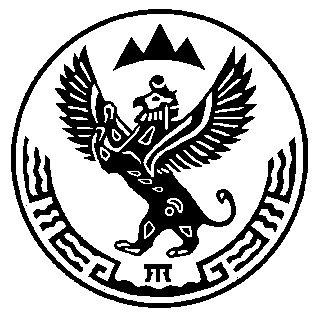                    Алтай  РеспубликаКÖКСУУ-ООЗЫ АЙМАКСООРУ  JУРТ JЕЗЕЕЗИНИНАДМИНИСТРАЦИЯЗЫ